       Projekt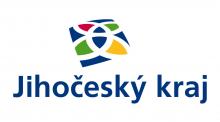 ,,REKONSTRUKCE OBJEKTU KABIN “byl podpořen z Programu Obnovy venkova Jihočeského kraje 2020částkou 264 000 Kč,-